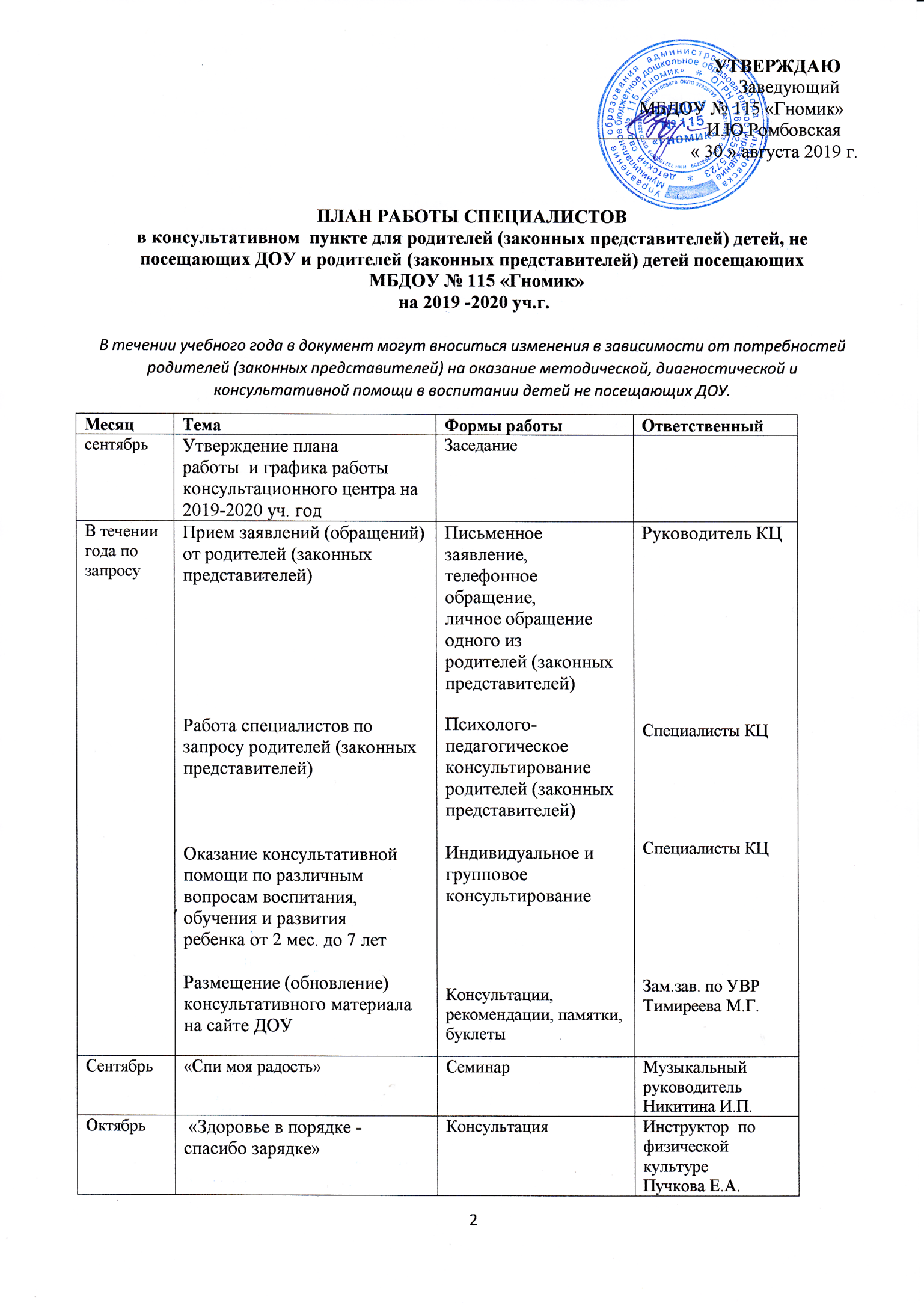 Ноябрь«Ребенок и книга»Круглый столУчитель-логопед Леонова С.Е.Декабрь «Питание, особенности питания детей разного возраста»КонсультацияЗаведующий Ромбовская И.Ю..Январь«Чем играют наши дети»КонсультацияПедагог-психологФевраль «Праздник дома»КонсультацияМузыкальный руководитель Никитина И.П.Март«Самомассаж кистей рук»Семинар-практикумУчитель-логопед Леонова С.Е.Апрель «Танцуем дома»Семинар-практикумМузыкальный руководитель Никитина И.П.Май Мальчики и девочки – два разных мираКонсультацияПедагог-психологИюнь «Музыкальная школа. Да и нет»Консультация Музыкальный руководитель Никитина И.П.Июль «Купаемся с пользой и удовольствием»Семинар – практикумИнструктор  по физической культуреПучкова Е.А.